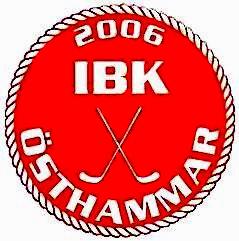 VerksamhetsidéIBK ÖSTHAMMAR vill att människor ska mötas och umgås i en inspirerande miljö som genomsyras av glädjen till innebandyn och gemenskapen.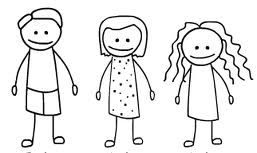 Detta uppnås genom arbete med…Kärnvärden och värdegrundKURRKamratskap & Kunskap
Utveckling & Utbildning
Respekt – för laget, jaget, motståndare och domare
Rätt attityd – att ha kul och göra sitt bästa, våga försöka och misslyckas iblandDetta uppnås genom utbildade och kontrollerade ledare i respektive lag som sedan inkluderar spelare, föräldrar och övriga medlemmar – varje säsong!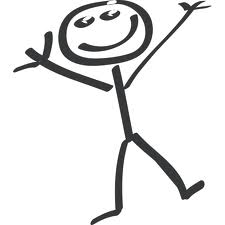 Vision	IBK ÖSTHAMMAR ska skapa en livslång gemenskap som ingen vill lämna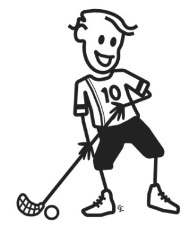 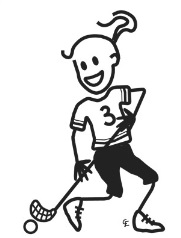 och ha ett öppet sinne för utveckling & förändring!MålVi jobbar med KURR - ett levade dokument som ALLA spelare och ledare känner till och har varit med att utveckla i ”sitt” lag. Ungdomstränare/ledare ska utbildas enl. SIU modellen och upp till röd nivå arbetar vi enligt SIU modellen.Fortsätta fadderverksamhet för att få en naturlig övergång mellan lagen och från ungdom till senior. 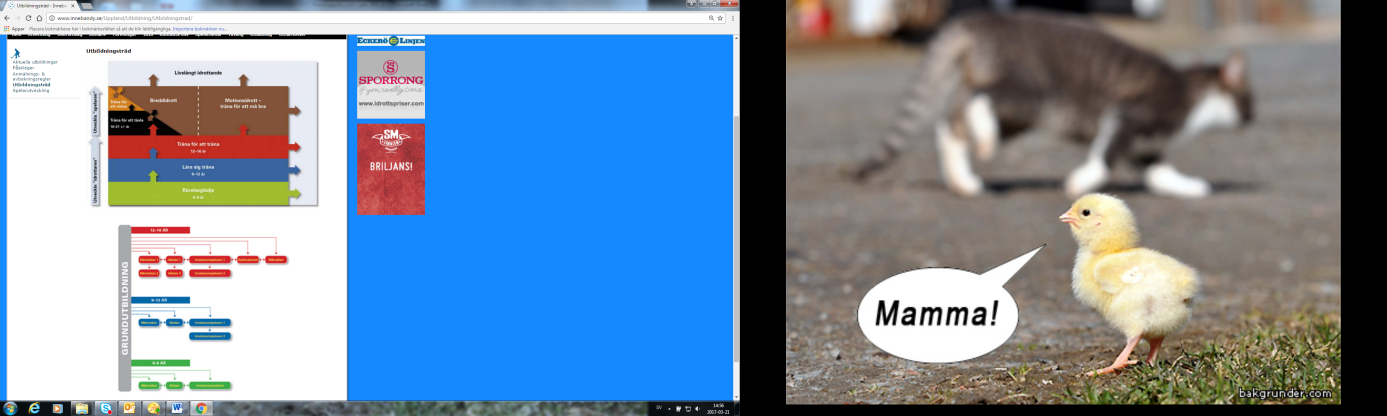 Utformade arbetsbeskrivningar för de olika rollerna i föreningen med uttalade kontaktpersoner i olika frågor. Jämställdhet och likabehandlingVi strävar efter att ha lika många kvinnliga ledare som manliga.Vi strävar och aktivt arbetar efter en jämn fördelning mellan män och kvinnor på styrelse-, valberednings- samt kommitténivå.Träningstimmar, utbildningar samt andra förmåner är lika fördelat på herr- och damsidan, oavsett om det gäller senior-, junior-, eller ungdomsverksamhet.Lika mycket uppmärksamhet för herrar som damer – till exempel medialt.ÖvrigtMed hjälp av våra stadgar, policys och tydliga mål ska vi tillsammans säkerställa att IBK ÖSTHAMMAR kort och långsiktigt utvecklar innebandyn och gemenskapen som ska föra oss vidare in i framtiden.I ett gott sammarbete med kommunen och våra sponsorer synliggöra både föreningen och omgivningen vi verkar i.